10 заповедей родительства1. Не жди, что твой ребенок будет таким, как ты, или как ты хочешь. Помоги ему стать не тобой, а собой.2. Не думай, что ребенок твой, он божий.3. Не требуй от ребенка платы за всё,что ты для него делаешь: ты дал ему жизнь, как он может отблагодарить тебя? Он даст жизнь другому, тот – третьему. Это необратимый закон благодарности.4. Не вымещай на ребёнке свои обиды, чтобы в старости не есть горький хлеб, ибо что посеешь, то и взойдет.5.Не относись к его проблемам свысока: тяжесть жизни дана каждому по силам, и будь уверен – ему его тяжела не меньше, чем тебе твоя. А может и больше. У него нет ещё привычки.6. Не унижай.7. Не мучай себя, если не можешь чего – то сделать для своего ребенка, мучай – если можешь и не делаешь.8. Помни – для ребенка сделано недостаточно, если не сделано всё.9. Умей любить чужого ребенка. Никогда не делай чужому то, что не хотел бы, чтобы другие сделали твоему.10.Люби своего ребенка любым: неталантливым, неудачливым, взрослым. Обучаясь с ним – радуйся, потому что ребенок – это праздник, который пока с тобой!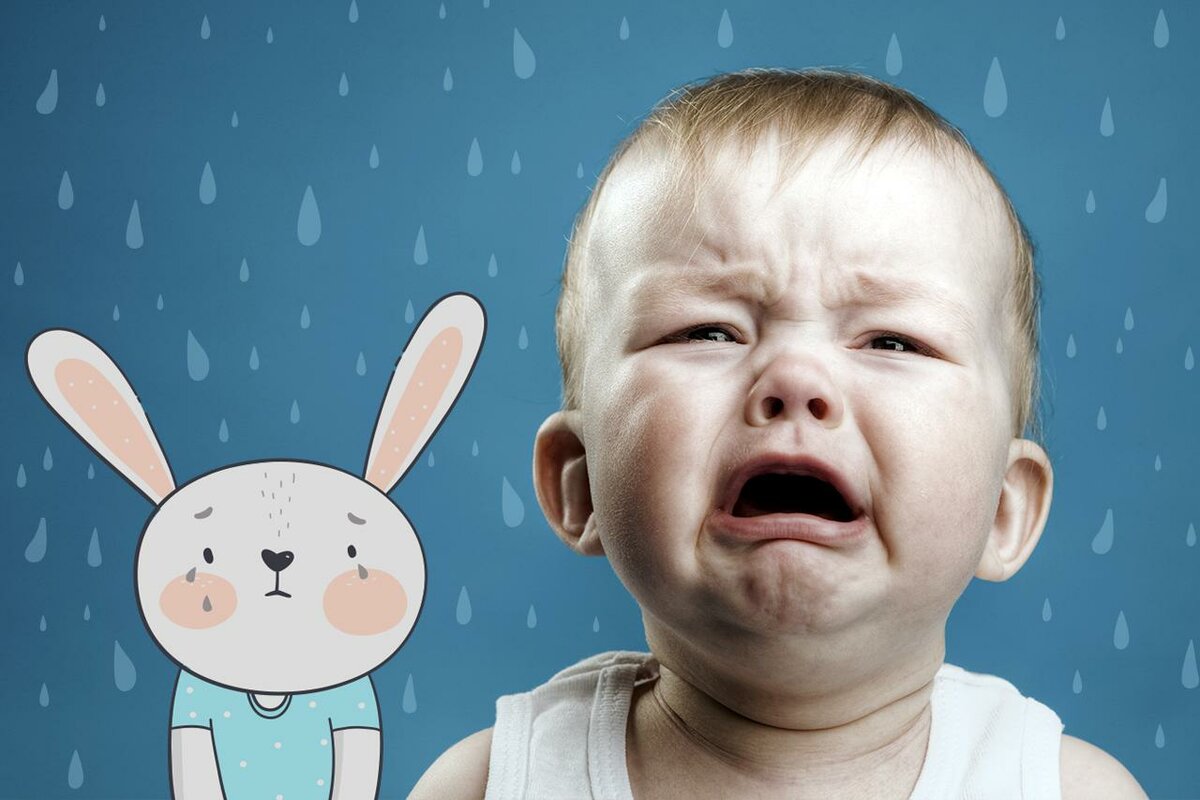 